ВРЕМЕТО      Ο χρόνος Времето е злато.Времето е пари.Времето не спира. Времето тече.Всичко тече, всичко се променя.РЕЧНИК:календар,-иден, дни, денаседмица,- имесец, -игодина,- ипонеделник, -цивторник, -цисряда, средичетвъртък, -ципетък, -цисъбота, -инеделя, неделиутре-αύριοвдруги ден-μεθαύριοвчера-χθεςзавчера-προχθέςбеше- ήταν говоря-говори!говорете!питам-питай! питайте!отговарям-отговори! отговорете!ГОВОРЕТЕ!  -  ОТГОВАРЯЙТЕ!  -  ПИТАЙТЕ!Отговорете последователно за дните на седмицата:Модел:  - Кой ден е днес?                - Днес е понеделник.Модел:  - Кой ден е днес?                - Днес е понеделник.                - А утре?               -  Утре е вторник.               -  А  вдруги ден?               -  Вдруги ден е сряда.Модел:   -  Кой ден е днес?                 -  Днес е понеделник.                 -  А вчера?                 -  Вчера беше неделя.                 -  А завчера?                 -  Завчера беше събота.Отговаряйте:Модел:  - Колко дни има една седмица?                - Една седмица има 7/седем/ дни.-  Колко дни има годината?-/365/-  Колко дни има една високосна година?-/366/ -  Колко дни има месец март?-/31/-  Колко дни е месец април?-/30/-  Колко месеца има годината?- /12/-  Колко години има един век? -/100/-  Колко години има едно хилядолетие?-/1000/-  Колко са буквите в българската азбука?-/30/-  Колко гласни звука има в българската азбука-/6/Коя дата е днес?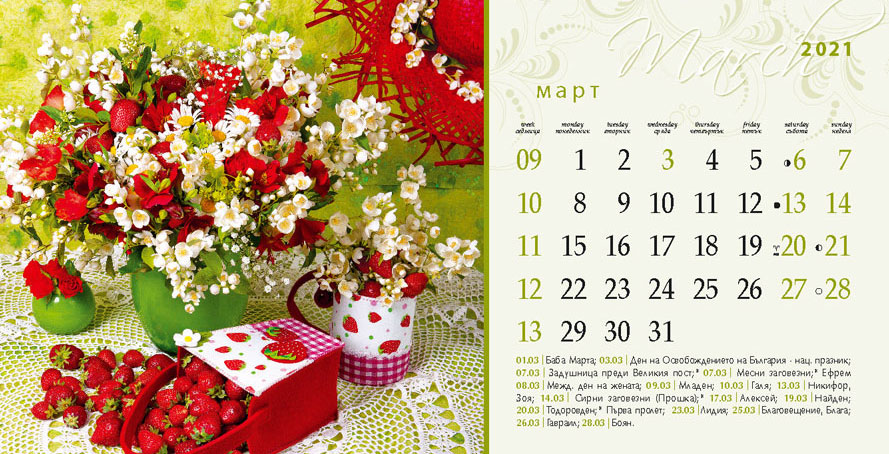 Прочетете:22 март 2021 година - двадесет и втори март две хиляди двайсет и първа година23.03. 2021 г. 24.III. 2021 год.***    –   Коя дата е днес?     –   Днес е 10 декември. Имам рожден ден.    –    Честит рожден ден!***На Първи март е Баба Марта.На 8 март празнуват всички жени.На 21 март е Първа пролет.Аз съм роден на 22 март.На 3 март е Националният празник на България.На 25 март е Националният празник на Гърция. 